07-239 ДЗ-194 гусеничный бульдозерно-скреперный агрегат - скрепер-дозер на агрегатах дизель-электрического трактора ДЭТ-350, ёмкость ковша 18 м3, отвал с призмой волочения 14 м3, генератор ГПА 220М 220кВт, рабочие: ширина 2.63 м, заглубление ковша 0.3 м, отвала 0.93 м, вес 61.2 тн, скорость 3.9 км/час,  полный вес 91.2 тн, В-35ИН3 375 лс, транспортная 10.5 км/час, опытный 1 экз., ЧТЗ г. Челябинск, 1996 г.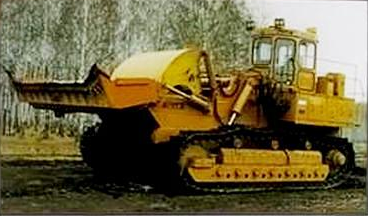 Бульдозерно-скреперный агрегат - БСА.Бульдозерно-скреперно-рыхлительный агрегат - БСРА.При помощи "ЧТЗ-Уралтрак" глазами рабочего», Информационный портал vk.com Первые скрепер-дозеры появились в Германии в 1930-е г. и были предназначены для устройства земляных противотанковых сооружений. Разработчик и изготовитель фирма Menk und Hambrock. Машина была значительно эффективней применявшихся в то время прицепных скреперов, особенно при небольшой дальности возки грунта, так как не требовала разворота для следующего прохода, использовала собственный вес для рабочего хода скрепера и имела отвал для разравнивания отсыпанного грунта в насыпи. Наличие бульдозерного и скреперного оборудования ускоряет разработку грунта, заполнение им ковша, а также перемещение грунта в ковше без потерь к месту разгрузки и разравнивания.   Скрепер-дозер ДЗ-194 (БСА/БСРА-15) создан коллективами ГСКБ-2 ОАО "ЧТЗ" и центра "ЗТМ-Инжиниринг" АО "ВНИИстройдормаш" (Москва) по заказу НПК "Стройкарьермаш". Уральская машина имеет ковш емкостью 15 кубометров, а с "шапкой" в него входят все 18. Эксплуатационная масса ДЗ-194 - 60 тонн. Агрегат предназначен для выполнения больших объемов землеройных и вскрышных работ, рекультивации горных выработок при добыче полезных ископаемых. Его с успехом можно использовать в угледобыче и дорожном строительстве. Эксплуатация новой машины наиболее эффективна при разработке и транспортировке грунтов, относящихся к 3-4-й категориям сложности,  на расстояние до 400-500 метров, что в несколько раз превосходит эффективную дальность транспортирования горной массы бульдозерами.  Скрепер-дозер ДЗ-194 создан на основе узлов и агрегатов трактора ДЭТ-350 (см. www.avtomash.ru/pred/chtz/det350.htm). Но имеет целый ряд особенностей конструкции, существенно отличающих его от базового трактора. Это поперечное расположение дизельного двигателя, отсутствие главной конической передачи, специальная конструкция планетарных механизмов поворота с новыми фрикционными дисками. Тяговый электродвигатель трансмиссии имеет два выходных вала, с передачей момента на каждую звездочку. Специально для скрепер-дозера разработана оригинальная конструкция силовой рамы (остова). Кабина 2-местная, цельнометаллическая, с круговым остеклением, теплошумоизоляционная. Имеет отопитель, кондиционер. Быстросъемная с разъемом по полу. Панель приборов расположена на специальной стойке у передней стенки кабины. На панели расположены контрольно-измерительные приборы и блок сигнализации комплекса средств автоматизированного контроля (КСАУ), который предназначен для управления тяговым электроприводом трансмиссии. Для облегчения монтажа и демонтажа в эксплуатации машина состоит из 7 модулей. База скрепер-дозера включает 4940 наименований деталей и узлов, из которых более 3,5 тысячи - оригинальные, остальные заимствованы с тракторов ДЭТ-250М2, ДЭТ-350, Т-170 и даже с мини-трактора "Уралец". Машина создана в единственном экземпляре. Из книги Полосин М. Д. Машинист дорожных и строительных машин: Учеб. пособие для нач. проф. образования, М. Издательский центр «Академия», 2002. Самоходный скрепер ДЗ-194 представляет собой землеройно-транспортную машину, сочетающую качества дозера (накопителя грунта) с бульдозерным и скреперным оборудованием. Он наиболее эффективен при послойной разработке грунта III и IV категорий, последующей его транспортировки на расстояние до 500...600 м. Наличие бульдозерного и скреперного оборудования ускоряет разработку грунта, заполнение им ковша, а также перемещение грунта в ковше без потерь к месту разгрузки и разравнивания. Базовой машиной служит гусеничное ходовое устройство тракторного типа, на котором смонтированы силовая установка (дизель В-35ИН мощностью 375 л.с.), электромеханический трансмиссионный блок, кабинный модуль, бульдозерное и скреперное оборудование. Бульдозерный отвал шириной 5260 мм и высотой 1830 мм выполнен полусферическим, откладывающимся с перекосом с объемом призмы включения 14 м3. Объем ковша 18 м3. Набор скреперного ковша осуществляется тяговым усилием базовой машины, а разгрузка - принудительно поворотом задней стенки ковша. от dizel153624 на rcforum.ru. 01.12.2012, 13:48 30.07.1998, Прайм-ТАСС Челябинск, 30 июля.    ОАО "Челябинский тракторный завод" /ЧТЗ/ завершил лабораторные испытания не имеющего мировых аналогов скрепер-дозера ДЗ-194, созданного на заводе по заказу научно-производственной компании "Стройкарьермаш". Об этом сообщил в четверг Прайм-ТАСС генеральный конструктор ОАО "ЧТЗ" Григорий Мицын. Испытания машины проходили на полигоне УралНИИСа при участии московского АО Всероссийского научно-исследовательского института "Стройдормаш". Машина имеет эксплуатационную массу 60 т и объем ковша 18 куб. м, что позволяет эффективно использовать скрепер-дозер на больших объемах вскрышных работ, рекультивации горных разработок и строительстве дорог Скрепер-дозер способен перемещать грунт 3-го - 4-го класса сложности на расстояние до 1 км.  Скрепер-дозер ДЗ-194 создан на базе серийного дизель-электрического трактора ДЭТ-350. При этом сама конструкция была подвергнута серьезным изменениям. Машина имеет длину 9 м, ширину 5,2 м и высоту 4,7 м и свободно разбирается на 7 модулей для облегчения ее перевозки. По словам Г. Мицына, заказчик уже оплатил проведение испытаний и до конца августа машина будет отгружена в Кемеровскую область на Соколовский угольный разрез, где пройдут ресурсные испытания. С начала 1999 г ЧТЗ сможет начать серийное производство скрепер-дозеров на условиях предоплаты. Стоимость машины составит ориентировочно 2 млн. руб.Источник фото на vniisdm.ru/history. В НПО Всесоюзный научно-исследовательский институт строительного и дорожного машиностроения (ВНИИСтройдормаш) в 1983 г. был изготовлен сепаратор-дозер с ёмкостью ковша 25 м3 двигателем 550 лс.Источник: С. А. Шемякин, Ю А. Мамаев, С. Н. Иванченко. Новые технологии открытой разработки месторождений. Хабаровск 2003 г.В НПО ВНИИСтройдормаш создана специальная землеройно-транспортная машина ЗТМ-25 - скрепер-дозер с ёмкостью ковша 25 м3, которая небольшой серией была изготовлена Балаковским машиностроительным заводом (предположу, что имеется ввиду Балаковский завод самоходных землеройных машин БЗСЗМ) и в течение длительного времени проходит всесторонние испытания на Северо-востоке Российской Федерации. Применительно к вскрышным работам на россыпных месторождениях Дальневосточного региона рассматриваемая машина может быть перспективна, хотя на добычных работах из-за большой ёмкости ковша она не комплектуется по производительности с гидромониторным и прочим промывочным оборудованием.  Об этой машине:1. Кузин Э.Н., Регирер Л.Е. ,Уткин В.И., Харкун Б.И. Землеройно- транспортная машина-скрепер-дозер//Строительные и дорожные машины.-1991.-№9.2. Рубайлов А.В., Грузинов А.И., Мишин В.А., Бриммер А.А. Оценка эффективности работы скрепер-дозерных агрегатов // Строительные и дорожные машины.-1990.-№7.  Журнал «Строительные и дорожные машины» № 7, 2014 г., Э. Н. Кузин, д-р техн. наук; Скрепер-дозер – универсальная землеройно-транспортная конкурентоспособная машина с ковшом вместимостью  25 м3 и двигателем внутреннего сгорания мощностью  550 кВт (?), разработанная специалистами ВНИИстройдормаша впервые в мире, является гордостью предприятия благодаря её высокому техническому уровню и поражает своими размерно-геометрическими параметрами. Его габаритные длина , ширина (по бульдозерному отвалу) и высота составляют соответственно  8590, 6270 и 5070 мм, высота бульдозерного отвала – 1900 мм. Такая гусеничная машина, оснащённая встроенным (между гусеницами) скреперным ковшом и установленным спереди бульдозерным отвалом предназначена для выполнения больших объёмов земляных работ в мелиорации, гражданском и энергетическом строительстве. Испытания скрепер-дозера проходили в два этапа: на ЦНИПе ВНИИстройдормаш и на прииске Холодный Сусуманского горнообогатительного комбината. Результаты испытаний позволили рекомендовать скрепер-дозер к серийному производству. Анализ технических параметров и технологии ведения работ свидетельствовал о том, что эта машина могла стать основной на разработке рассыпчатых месторождений в горнодобывающей промышленности. Наиболее предпочтительно его применение там, где расстояние транспортирования пород составляет около 500 м.  Были проведены сравнительные испытания скрепер-дозера и лучших машин компаний Caterpillar и Komatsu. Результаты показали, что у скрепер-дозера производительность в 1,5 раза выше, чем у лучших зарубежных аналогов.  Технические характеристики бульдозерно-скреперных агрегатовПоказательПрицепныеПрицепныеПрицепныеПолуприцепныеСамоходныеСамоходныеСамоходныеСамоходныеСамоходныеПоказательДЗ-ЗЗ.ДЗ-ЗЗАДЗ-111.ДЗ-111АДЗ-172.1,
ДЗ-172.5ДЗ-87-1ДЗ-11ПМоАЗ-6014ДЗ-107-1,
ДЗ-107-2ДЗ-13А.ДЗ-13БДЗ-194Емкость ковша,
м334,58,8/114,5/8,3811.5151518Тип базовой машины:Тип базовой машины:Тип базовой машины:Тип базовой машины:Тип базовой машины:трактораДТ-75С2Т-4АП1Т-170Т-150К————ДЗ-194тягача————МоАЗ-546ПМоАЗ-64422-двигательныйБслАЗ-531Б—Мощность двигателя, кВт7096125121158165,4184264276Ширина резания, мм215024302754232028202820380028702630Глубина резания, мм200130170150300300410200300Скорость, км/ч:
рабочая2,52,512,582,612.653,83,23,9транспортная9.39,3210,4334044455010,5Толщина отсыпного
слоя грунта, мм350400400450175450500510506Колея колес, мм: Колея колес, мм: Колея колес, мм: Колея колес, мм: Колея колес, мм: Колея колес, мм: Колея колес, мм: Колея колес, мм: Колея колес, мм: Колея колес, мм: тягача10001100150018602330237023502490-скрепера170017501700175023702180235025304200Радиус попорота, мм450050005200510046004000480046004500Дорожный просвет под ножами, мм350350350350475350550560550Габариты, мм: длина6700740014330127201100011215164151280010200ширина247029303150292532403270430034005260высота19702200330028253503500445036004734Масса, кг:
экспл. скрепера82451620524250120002000036 000680003750061200скреперного оборудования27504420489044201000012000300001700015100Технические характеристики дизельного двигателя В-35ИН, avtomash.ruТехнические характеристики дизельного двигателя В-35ИН, avtomash.ruПоказательЗначениеТип двигателя4-тактный, V-образный, 12-цилиндровый, дизельный, жидкостного охлаждения с инерционным наддувомСистема смесеобразованиянепосредственный впрыск топливаМощность двигателя без сопротивления на впуске и выпуске, кВт (л.с.)276 (375)Частота вращения, с-1 (об/мин)23,3 (1400)Запас по крутящему моменту, %8,5Удельный расход топлива, г/кВт*ч (г/л.с.*ч)220 (162)Масса, кг1100Удельная мощность, кВт/кг0,25 (0,34)Диаметр цилиндра, мм150,0Ход поршня в цилиндре с главным шатуном, мм180,0Ход поршня в цилиндре с прицепным шатуном, мм186,7Рабочий объем, л38,88Минимальная температура надежного пуска двигателя без предварительного разогрева, °С-5°CДопустимые условия эксплуатации двигателейДопустимые условия эксплуатации двигателей  - температуры окружающего воздухаот -50°С до +50°С  - относительная влажность воздухадо 98% при 20°С  - высота над уровнем морядо 3000 мПорядок чередования вспышекравномерный, через 60° поворота коленчатого валаСтепень уравновешенностиполная динамическая уравновешенностьДлина, Ширина, Высота, мм1900х896х1095